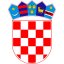 Temeljem članka 67. Zakona o komunalnom gospodarstvu („Narodne novine“, broj 68/18, 110/18 i 32/20) i članka 30.Statuta Općine Sikirevci („Službeni vjesnik Brodsko-posavske županije“br.11/21.), Općinsko vijeće Općine Sikirevci  donijelo je na 13. sjednici održanoj dana 31.ožujka 2023.  godine.ODLUKU O USVAJANJU IZVJEŠĆA O IZVRŠENJU PROGRAMA 

građenja objekata i uređaja komunalne infrastrukture za 2022. godinuČlanak 1.Ovim Programom određuje se izgradnja objekata i uređaja komunalne infrastrukture na području Općine Sikirevci za 2022.godinu :	1. nerazvrstane ceste2. javne prometne površine na kojima nije dopušten promet motornih vozila3. javna parkirališta4. javne garaže5. javne zelene površine6. građevine i uređaji javne namjene7. javna rasvjeta8. groblja i krematoriji na grobljima9. građevine namijenjene obavljanju javnog prijevoza	Ovim Programom određuje se opis poslova s procjenom troškova za gradnju objekata iz stavka 1. ovog članka, te iskaz ostvarenih financijskih sredstava s naznakom izvora financiranja odvojeno prema izvoru po djelatnostima.Članak 2.Program građenja komunalne infrastrukture, sa izvorima financiranja izvršen je kako slijedi:Nerazvrstane cesteCeste koje se koriste za promet vozilima i koje svatko može slobodno koristiti, a koje nisu razvrstane kao javne ceste u smislu zakona kojim se uređuju ceste.2. Javne prometne površine na kojima nije dopušten promet motornih vozilaPodrazumijeva površine kao trgovi, pločnici, javni prolazi, javne stube, prečaci, šetališta, biciklističke i pješačke staze ako nisu sastavni dio ceste.3. Javna parkiralištaUređene javne površine koje se koriste za parkiranje motornih vozila i/ili drugih cestovnih vozila na zemljištu u vlasništvu jedinice lokalne samouprave.4. Javne garažePodzemne i nadzemne građevine koje se koriste za parkiranje motornih vozila s pripadajućom opremom.5. Javne zelene površineJavne zelene površine su parkovi, drvoredi, živice, cvjetnjaci, travnjaci, skupine ili pojedinačna stabla, dječja igrališta, javni sportski i rekreacijski prostori, zelene površine uz ceste i ulice.6. Građevine i uređaji javne namjeneGrađevine i uređaji javne namjene su nadstrešnice na stajalištima javnog prometa, javni zdenci, javni satovi, ploče s planom naselja, oznake kulturnih dobara, sadržaja turističke namjene, spomenici i skulpture te druge građevine, uređaji i predmeti lokalnog značaja.7. Javna rasvjetaJavna rasvjeta su građevine i uređaji za rasvjetljavanje nerazvrstanih cesta, javnih prometnih površina na kojima nije dopušten promet motornim vozilima te drugih javnih površina školskog, zdravstvenog i drugog društvenog značaja.8. Groblja i krematoriji na grobljimaGroblja i krematoriji su ograđeni prostori zemljišta na kojem se nalaze grobna mjesta, prostori i zgrade za obavljanje ispraćaja i pokopa umrlih, pješačke staze te uređaji, predmeti i oprema na površinama groblja, sukladno posebnim propisima o grobljima. Sanacija kapelice započeta  u mjesecu prosincu 2022. 9. Građevine namijenjene obavljanju javnog prijevozaGrađevine namijenjene obavljanju djelatnosti javnog prijevoza su građevine za smještaj i održavanje vozila javnog prijevoza, građevine za prihvat i otpremanje vozila i putnika u javnom prijevozu te izgrađene i označene prometne površine određene za zaustavljanje vozila i siguran ulazak i izlazak putnika.Članak 3.Ostvareni  izvori sredstava za  građenja komunalne infrastrukture su od:Članak 4.Ova Odluka o usvajanju izvješća o izvršenju Programa  stupa na snagu osmog dana od dana objave  u „Službenom glasniku Općine Sikirevci“, a biti će objavljena i na službenoj stranici Općine Sikirevci www.sikirevci.hr. OPĆINSKO VIJEĆE OPĆINE SIKIREVCI                                                                                                                              Predsjednik Općinskog vijeća                                                                                                                          Tomislav Zovko,KLASA: 400-04/23-01/3URBROJ: 2178-26-02-23-01Sikirevci 31.ožujak  2023.REDNI BROJ I OPISI.IZMJENE PLANA PRORAČUNA 2022.GOD.IZVRŠENJE  PLANA PRORAČUNA 2022. GODINAR101 IZGRADNJA ODVOJAK CESTE A. STEPINCA (MRSULJA)(EPROJEKT)Izvor: 71 Prihodi od prodaje neproizvedene imovine6.250,006.250,00R111 REKONSTRUKCIJA UL. S. RADIĆA SIKIREVCIIzvor: 11 Izvorni općinski prihodi610.215,00610.214,59UKUPNO: 616.465,00616.464,59REDNI BROJ I OPISI.IZMJENE PLANA PRORAČUNA 2022.GOD.IZVRŠENJE  PLANA PRORAČUNA 2022. GODINAR109 REKONSTRUKCIJA PJEŠAČKIH STAZA U JARUGAMAIzvor: 71 Prihodi od prodaje neproizvedene imovine2.655,002.650,15R112 REKONSTRUKCIJA PJEŠAČKIH STAZA U SIKIREVCIMA LJ. GAJA PARNA STRANAIzvor: 11 Izvorni općinski prihodi14.533,0014.532,75UKUPNO: 17.188,0017.182,90REDNI BROJ I OPISI.IZMJENE PLANA PRORAČUNA 2022.GOD.IZVRŠENJE  PLANA PRORAČUNA 2022. GODINAR104 IZGRADNJA PARKIRALIŠTA NA JELASU PREKO PUTA ŽUPEIzvor: 11 Izvorni općinski prihodi368.035,00368.033,33UKUPNO: 368.035,00368.033,33REDNI BROJ I OPISREDNI BROJ I OPISREDNI BROJ I OPISI.IZMJENE PLANA PRORAČUNA 2022.GOD.IZVRŠENJE  PLANA PRORAČUNA 2022. GODINAR092 DODATNA ULAGANJA U ŠPORTSKI OBJEKT I TERENE SIKIREVCIIzvor: 11 Izvorni općinski prihodi9.600,009.595,00R093 DODATNA ULAGANJA U ŠPORTSKI OBJEKT NK SLOGA JARUGEIzvor: 11 Izvorni općinski prihodi13.980,0013.975,32R116 IZRADA DETALJNOG PROSTORNOG PLANA IND. ZONE IZMJENE I DOPUNE PPUOIzvor: 11 Izvorni općinski prihodi27.500,000,00R213 KAMATE ZA PRIMLJENE KREDITEIzvor: 11 Izvorni općinski prihodi10.000,00186,80R214 OTPLATA GLAVNICEIzvor: 11 Izvorni općinski prihodi200.000,0019.814,38R123 PROJEKTNA DOKUMENTACIJA ZA IZGRADNJU ETNO KUĆEIzvor: 11 Izvorni općinski prihodi57.500,0057.500,00R120 PROJEKTNA DOKUMENTACIJA ZA IZGRADNJU HALE ZA KOM.PODUZEĆE SIKIREVČANKAIzvor: 71 Prihodi od prodaje neproizvedene imovine84.250,0084.246,44UKUPNO: 402.830,00185.317,94REDNI BROJ I OPISI.IZMJENA  PLANA PRORAČUNA 2022. GODINAIZVRŠENJE  PLANA PRORAČUNA 2022. GODINAR114 REKONSTRUKCIJA JAVNE RASVJETE U OBA NASELJAIzvor: 11 Izvorni općinski prihodi60.250,0060.214,25R152 UTROŠAK JAVNE RASVJETE NASELJE JARUGEIzvor: 43 Ostali prihodi za posebne namjene5.500,004.886,93UKUPNO: 65.750,0065.128,18REDNI BROJ I OPISI.IZMJENE PLANA PRORAČUNA 2022.GOD.IZVRŠENJE  PLANA PRORAČUNA 2022. GODINAR159 IZGRADNJA GROBNIH STAZA I GROBNICA U OBA MJESNA GROBLJA OPĆINEIzvor: 11 Izvorni općinski prihodi171.100,00171.007,57R155 MATERIJAL I DIJELOVI SAKRALNIH OBJEKATA NA MJESNIM GROBLJIMAIzvor: 43 Ostali prihodi za posebne namjene150,0097,03R220 SANACIJA NA KAPELICI SRCA ISUSOVA NA GROBLJU SIKIREVCIIzvor: 11 Izvorni općinski prihodi100.732,000,00UKUPNO: 271.982,00171.104,60REDNI BROJ I OPISOZNAKA I NAZIV IZVORAI.IZMJENE PLANA PRORAČUNA 2022.GOD.IZVRŠENJE  PLANA PRORAČUNA 2022. GODINA11 Izvorni općinski prihodi1.643.445,001.324.162,8243 Ostali prihodi za posebne namjene5.650,004.983,9671 Prihodi od prodaje neproizvedene imovine93.155,0094.084,76UKUPNO: 1.742.250,001.423.231,54